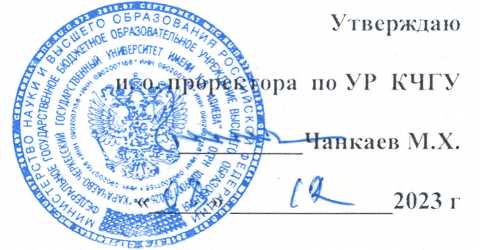 ГРАФИК ЛИКВИДАЦИИ ЗАДОЛЖЕННОСТЕЙ ПО ИТОГАМ  ЗИМНЕЙ  ЗАЧЕТНО-ЭКЗАМЕНАЦИОННОЙ СЕССИИ ЗАОЧНОГО ОТДЕЛЕНИЯ НА  ФИЗИКО-МАТЕМАТИЧЕСКОМ ФАКУЛЬТЕТЕ 2023-2024 уч. г.начало экзаменов и зачетов в 14.00БакалавриатГРАФИК ЛИКВИДАЦИИ ЗАДОЛЖЕННОСТЕЙ ПО ИТОГАМ  ЗИМНЕЙ  ЗАЧЕТНО-ЭКЗАМЕНАЦИОННОЙ СЕССИИ ЗАОЧНОГО ОТДЕЛЕНИЯ НА  ФИЗИКО-МАТЕМАТИЧЕСКОМ ФАКУЛЬТЕТЕ 2023-2024 уч. г.начало экзаменов и зачетов в 14.00ГРАФИК ЛИКВИДАЦИИ ЗАДОЛЖЕННОСТЕЙ ПО ИТОГАМ  ЗИМНЕЙ  ЗАЧЕТНО-ЭКЗАМЕНАЦИОННОЙ СЕССИИ  ОЧНО - ЗАОЧНОГО ОТДЕЛЕНИЯ НА  ФИЗИКО-МАТЕМАТИЧЕСКОМ ФАКУЛЬТЕТЕ 2023-2024 уч. г.начало экзаменов и зачетов в 14.00БакалавриатКурсНаименование дисциплиныОтчетность/ чФ.И.О. преподавателяДата11 группа44.03.05Педагогическое образование(с двумя профилями подготовки)«Математика; информатика»Иностранный языкЗачет/72 чст.преп. Тамбиева З.Ю.19.03.202411 группа44.03.05Педагогическое образование(с двумя профилями подготовки)«Математика; информатика»Русский язык и культура речи	Экзамен/ 108чст.преп. Халилов С.Р.20.03.202411 группа44.03.05Педагогическое образование(с двумя профилями подготовки)«Математика; информатика»Физическая  культура и спортЗачет/72 чст.преп. Джанкезов  Р.Х.21.03.202411 группа44.03.05Педагогическое образование(с двумя профилями подготовки)«Математика; информатика»Основы российской государственности	Зачет/36 чдоц. Тохчуков М.О.22.03.202411 группа44.03.05Педагогическое образование(с двумя профилями подготовки)«Математика; информатика»Математический анализЭкзамен/ 72 чст.преп. Байчорова С.К.25.03.202411 группа44.03.05Педагогическое образование(с двумя профилями подготовки)«Математика; информатика»АлгебраЭкзамен/72 чдоц. Булатова Э.М.26.03.202411 группа44.03.05Педагогическое образование(с двумя профилями подготовки)«Математика; информатика»Геометрия Экзамен/108 чст.преп. Боташева З.Х.27.03.202421 группа44.03.05Педагогическое образование(с двумя профилями подготовки)«Математика; информатика»Иностранный язык	Экзамен/72 чст.преп. Тамбиева З.Ю.28.03.202421 группа44.03.05Педагогическое образование(с двумя профилями подготовки)«Математика; информатика»Элективные курсы по физической культуре и спорту	Зачет/72чст.преп. Джанкезов  Р.Х.29.03.202421 группа44.03.05Педагогическое образование(с двумя профилями подготовки)«Математика; информатика»Психология	Экзамен/144ч ст.преп. Байбанова Ф.А.19.03.202421 группа44.03.05Педагогическое образование(с двумя профилями подготовки)«Математика; информатика»Математический анализ	Экзамен/144чст.преп. Байчорова С.К.20.03.202421 группа44.03.05Педагогическое образование(с двумя профилями подготовки)«Математика; информатика»Модели в школьном курсе математики	Зачет/72чст.преп. Боташева З.Х.21.03.202431 группа44.03.05Педагогическое образование(с двумя профилями подготовки)«Математика; информатика»Информационно-коммуникационные технологии для профессиональной деятельности	Зачет/72 чдоц. Байчорова А.А.22.03.202431 группа44.03.05Педагогическое образование(с двумя профилями подготовки)«Математика; информатика»Методика обучения математикеЗачет/144 чдоц. Булатова Э.М.25.03.202431 группа44.03.05Педагогическое образование(с двумя профилями подготовки)«Математика; информатика»Программирование	Зачет/108 чст.преп. Бостанова М.М.26.03.202431 группа44.03.05Педагогическое образование(с двумя профилями подготовки)«Математика; информатика»Основы военной подготовкиЗачет/108 чст.преп. Катаев К.А.27.03.202431 группа44.03.05Педагогическое образование(с двумя профилями подготовки)«Математика; информатика»Теория функций действительного переменного	Экзамен/108 чдоц. Мамчуев А.М.28.03.202441 группа44.03.05Педагогическое образование(с двумя профилями подготовки)«Математика; информатика»Методика обучения математике	Экзамен /90  чдоц. Булатова Э.М.29.03.202441 группа44.03.05Педагогическое образование(с двумя профилями подготовки)«Математика; информатика»Численные методы	Экзамен /180  чст. преп. Узденова Б.Ф.19.03.202441 группа44.03.05Педагогическое образование(с двумя профилями подготовки)«Математика; информатика»Элементарная математика	зачет/72 чст.преп. Башкаева О.П.20.03.202441 группа44.03.05Педагогическое образование(с двумя профилями подготовки)«Математика; информатика»Математическая логика и теория алгоритмов	Экзамен /162  чст.преп. Боташева З.Х.21.03.202441 группа44.03.05Педагогическое образование(с двумя профилями подготовки)«Математика; информатика»Теоретические основы информатики	Экзамен /180  чдоц. Байчорова А.А.22.03.202451 группа44.03.01Педагогическое образование«Математика»Экономика образования	Зачет/72 чст. преп. Токова Ф.А.25.03.202451 группа44.03.01Педагогическое образование«Математика»Методика обучения информатике		Экзамен /72 чдоц. Байчорова А.А.26.03.202451 группа44.03.01Педагогическое образование«Математика»Информационные системы	Экзамен /108 чст. преп. Аргуянова А.Б.27.03.202451 группа44.03.01Педагогическое образование«Математика»Численные методы решения дифференциальных и интегральных уравнений	Зачет/72 чст. преп. Урусова А.С.28.03.202451 группа44.03.01Педагогическое образование«Математика»Избранные вопросы алгебры и геометрии	Экзамен /72 чст.преп. Башкаева О.П.29.03.202451 группа44.03.01Педагогическое образование«Математика»Решение задач ЕГЭ по математике	Зачет, /72 чст.преп. Башкаева О.П.19.03.202411 группа (М)44.04.01Педагогическое образование,Направленность(профиль) программы:«Математическое образование»Современные проблемы науки и образования	Зачет/ 72  чдоц. Гербеков Х.А.19.03.202411 группа (М)44.04.01Педагогическое образование,Направленность(профиль) программы:«Математическое образование»Инновационные процессы в образовании	Зачет/ 72  чдоц. Бостанов Р.А.20.03.202411 группа (М)44.04.01Педагогическое образование,Направленность(профиль) программы:«Математическое образование»История и философия науки	Зачет/ 108  чдоц. Лайпанова Ф.Х.21.03.202411 группа (М)44.04.01Педагогическое образование,Направленность(профиль) программы:«Математическое образование»Дифференциальная геометрияЗачет/ 108  чст.преп. Халкечева И.Т.22.03.202411 группа (М)44.04.01Педагогическое образование,Направленность(профиль) программы:«Математическое образование»Развитие интеллектуальной деятельности в процессе обучения математике	Зачет/ 72  чдоц. Гербеков Х.А.25.03.202421 группа (М)44.04.01Педагогическое образование,Направленность(профиль) программы:«Математическое образование»История и философия науки	Экзамен /36 чдоц. Лайпанова Ф.Х.26.03.202421 группа (М)44.04.01Педагогическое образование,Направленность(профиль) программы:«Математическое образование»История и методология математики	Курсовая работа ст.преп. Башкаева О.П.27.03.202421 группа (М)44.04.01Педагогическое образование,Направленность(профиль) программы:«Математическое образование»Элементарная математика с точки зрения высшей математики	Зачет/ 108  чст.преп. Башкаева О.П.28.03.202421 группа (М)44.04.01Педагогическое образование,Направленность(профиль) программы:«Математическое образование»Практикум по решению математических задач повышенной сложностиЗачет/ 252  чст.преп. Башкаева О.П.29.03.202422 группа (М)09.04.03 Прикладная информатика"Математическое и информационное обеспечение экономической деятельности"Финансы организацийЗачет /108чдоц. Тамбиева Х.М.19.03.202422 группа (М)09.04.03 Прикладная информатика"Математическое и информационное обеспечение экономической деятельности"Имитационные модели в экономике	Зачет О/ 144  чдоц. Тебуева Ф.Х.20.03.202422 группа (М)09.04.03 Прикладная информатика"Математическое и информационное обеспечение экономической деятельности"Дополнительные главы исследования операций	Зачет О/ 144  чст.преп. Урусова А.С.21.03.202422 группа (М)09.04.03 Прикладная информатика"Математическое и информационное обеспечение экономической деятельности"Оптимизация и численные методы	Зачет  /108 чст.преп. Урусова А.С.22.03.202422 группа (М)09.04.03 Прикладная информатика"Математическое и информационное обеспечение экономической деятельности"Математические методы исследования экономики	Зачет/  144чдоц. Лайпанова З.М.25.03.202422 группа (М)09.04.03 Прикладная информатика"Математическое и информационное обеспечение экономической деятельности"Прикладные геоинформационные системы	Зачет /108чст. преп. Габиев Р.А.26.03.2024КурсНаименование дисциплиныОтчетность/ чФ.И.О. преподавателяДата10 (О/З, Б) группа44.03.05Педагогическое образование(с двумя профилями подготовки)«Математика; информатика»История РоссииЭкзамен /144 чдоц. Бегеулов Р.М.19.03.202410 (О/З, Б) группа44.03.05Педагогическое образование(с двумя профилями подготовки)«Математика; информатика»Иностранный языкЗачет/108 чст.преп. Тамбиева З.Ю.20.03.202410 (О/З, Б) группа44.03.05Педагогическое образование(с двумя профилями подготовки)«Математика; информатика»Русский язык и культура речиЭкзамен/ 108чст.преп. Халилов С.Р.21.03.202410 (О/З, Б) группа44.03.05Педагогическое образование(с двумя профилями подготовки)«Математика; информатика»Основы медицинских знаний	Зачет/72  чдоц. Текеев А.А.22.03.202410 (О/З, Б) группа44.03.05Педагогическое образование(с двумя профилями подготовки)«Математика; информатика»Программное обеспечение ЭВМ	Зачет/72  чст. преп. Чомаева З.У.25.03.202410 (О/З, Б) группа44.03.05Педагогическое образование(с двумя профилями подготовки)«Математика; информатика»Математический анализЭкзамен/ 108 чст. преп. Байчорова С.К.26.03.202410 (О/З, Б) группа44.03.05Педагогическое образование(с двумя профилями подготовки)«Математика; информатика»АлгебраЭкзамен/108 чдоц. Булатова Э.М.27.03.202410 (О/З, Б) группа44.03.05Педагогическое образование(с двумя профилями подготовки)«Математика; информатика»Геометрия Зачет/108 чст.преп. Боташева З.Х.28.03.202410 (О/З, Б) группа44.03.05Педагогическое образование(с двумя профилями подготовки)«Математика; информатика»Основы российской государственности	Зачет/72 чдоц. Тохчуков М.О.29.03.202410 (О/З, Б) группа44.03.05Педагогическое образование(с двумя профилями подготовки)«Математика; информатика»Элективные курсы по физической культуре и спорту	Зачет/36 чст.преп. Джанкезов  Р.Х.19.03.202420 (О/З, Б) группа44.03.05Педагогическое образование(с двумя профилями подготовки)«Математика; информатика»Философия	Экзамен /108  чдоц. Борлакова Ф.А.20.03.202420 (О/З, Б) группа44.03.05Педагогическое образование(с двумя профилями подготовки)«Математика; информатика»Иностранный язык	Экзамен / 72  чдоц. Текеева Э.К.21.03.202420 (О/З, Б) группа44.03.05Педагогическое образование(с двумя профилями подготовки)«Математика; информатика»Технологии цифрового образования	Зачет/72 ч22.03.202420 (О/З, Б) группа44.03.05Педагогическое образование(с двумя профилями подготовки)«Математика; информатика»Возрастная анатомия, физиология и культура здоровья	Зачет/72 чдоц. Текеев А.А.25.03.202420 (О/З, Б) группа44.03.05Педагогическое образование(с двумя профилями подготовки)«Математика; информатика»Безопасность жизнедеятельности	Зачет/72 чдоц. Текеев А.А.26.03.202420 (О/З, Б) группа44.03.05Педагогическое образование(с двумя профилями подготовки)«Математика; информатика»Элективные курсы по физической культуре и спорту	Зачет/72 чст.преп. Джанкезов  Р.Х.27.03.202420 (О/З, Б) группа44.03.05Педагогическое образование(с двумя профилями подготовки)«Математика; информатика»Психология	Экзамен /216  чст.преп. Байбанова Ф.А.28.03.202420 (О/З, Б) группа44.03.05Педагогическое образование(с двумя профилями подготовки)«Математика; информатика»Педагогика	Зачет/72 чдоц. Каракотова С.А.29.03.202420 (О/З, Б) группа44.03.05Педагогическое образование(с двумя профилями подготовки)«Математика; информатика»Математический анализ	Экзамен /144  чст. преп. Байчорова С.К.19.03.202420 (О/З, Б) группа44.03.05Педагогическое образование(с двумя профилями подготовки)«Математика; информатика»Алгебра	Зачет/ 108 чдоц. Булатова Э.М.20.03.2024